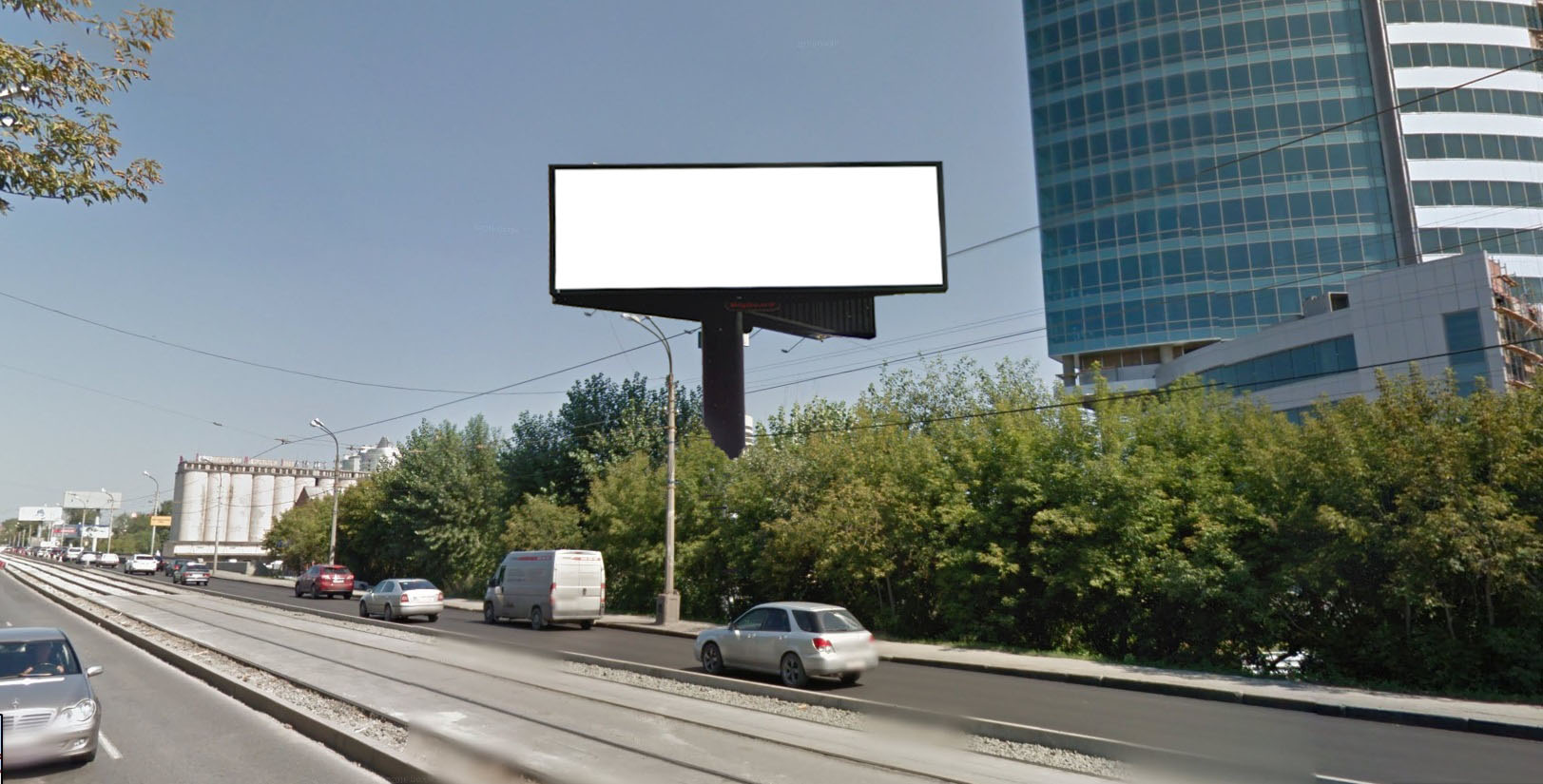 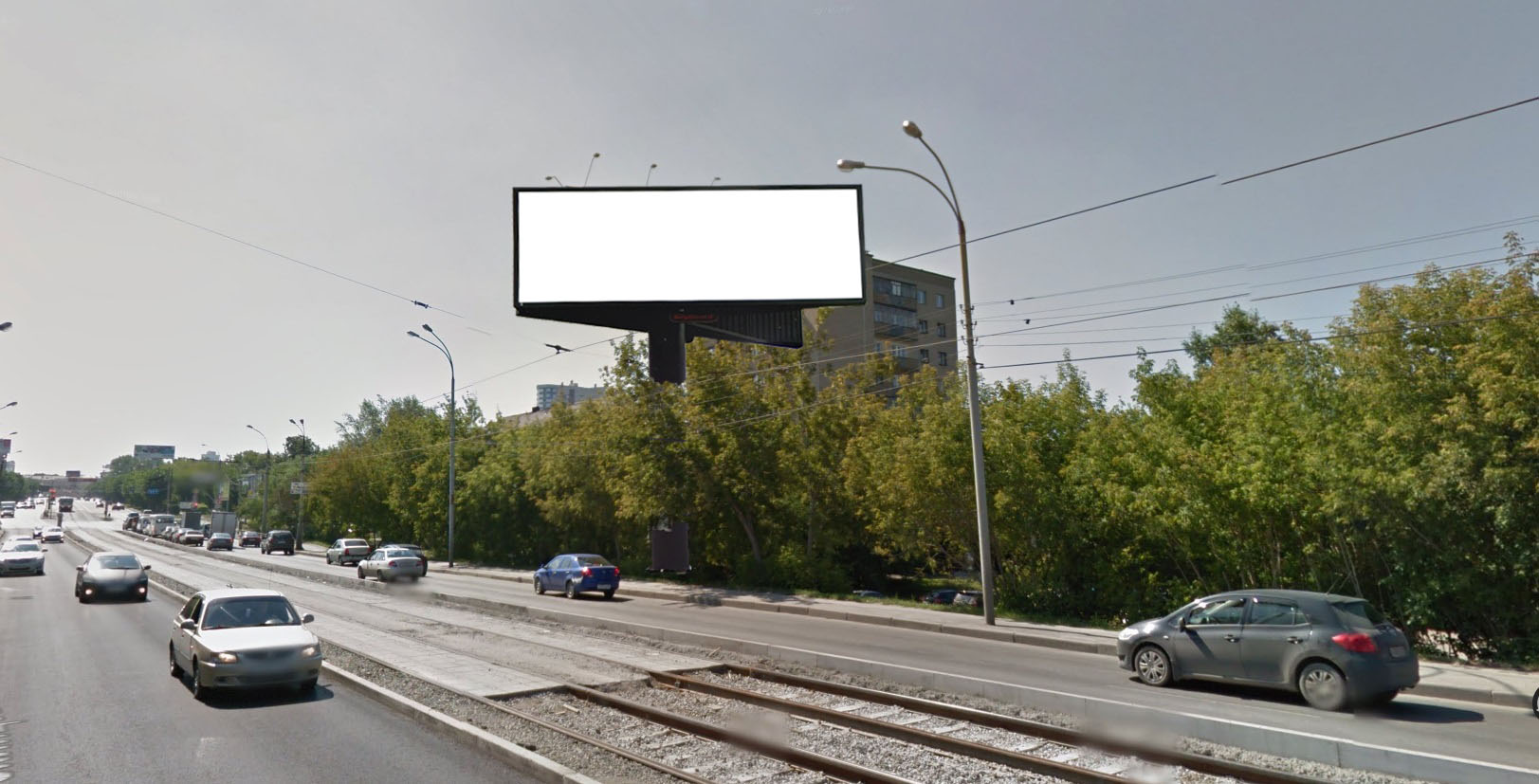 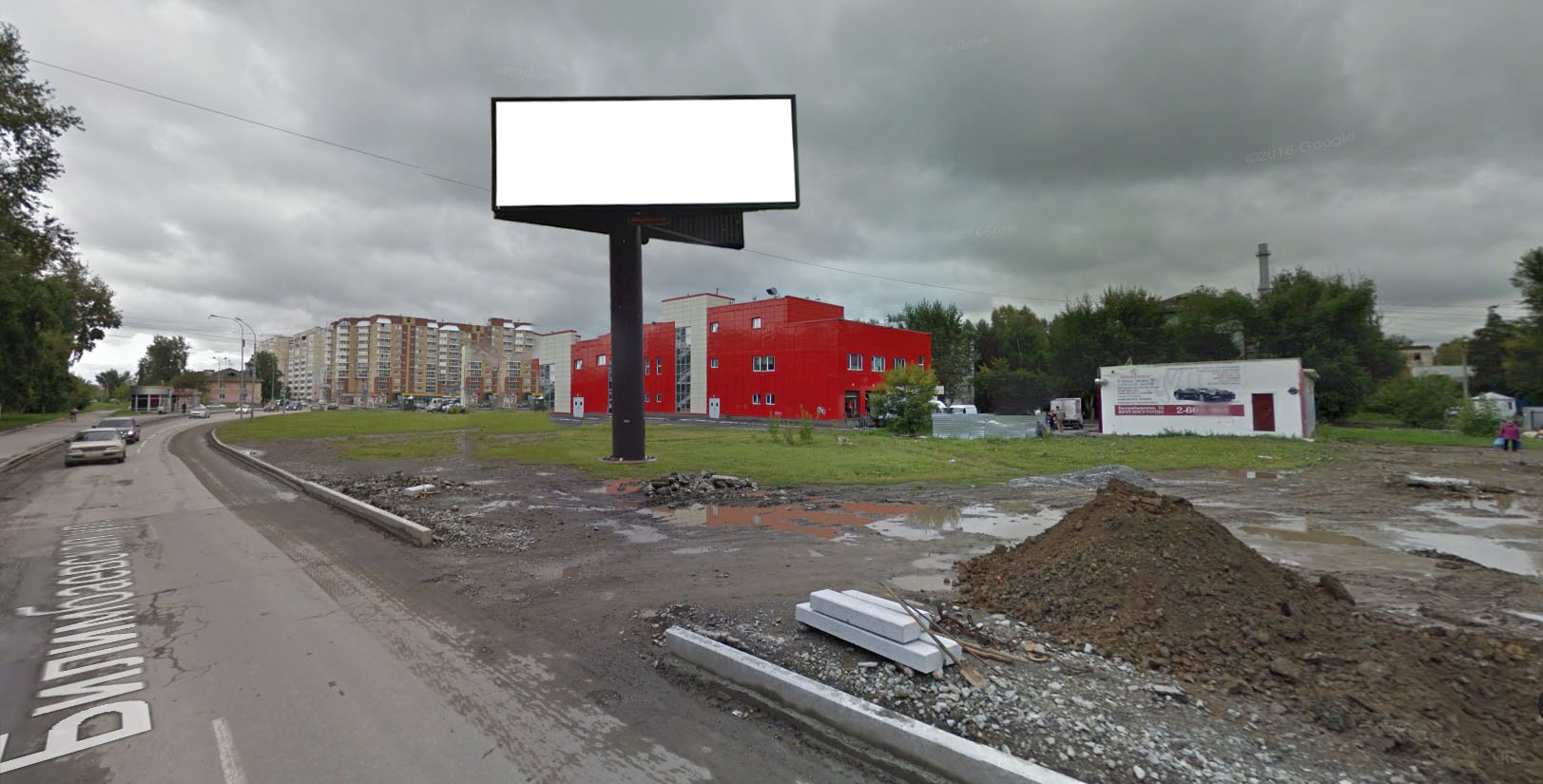 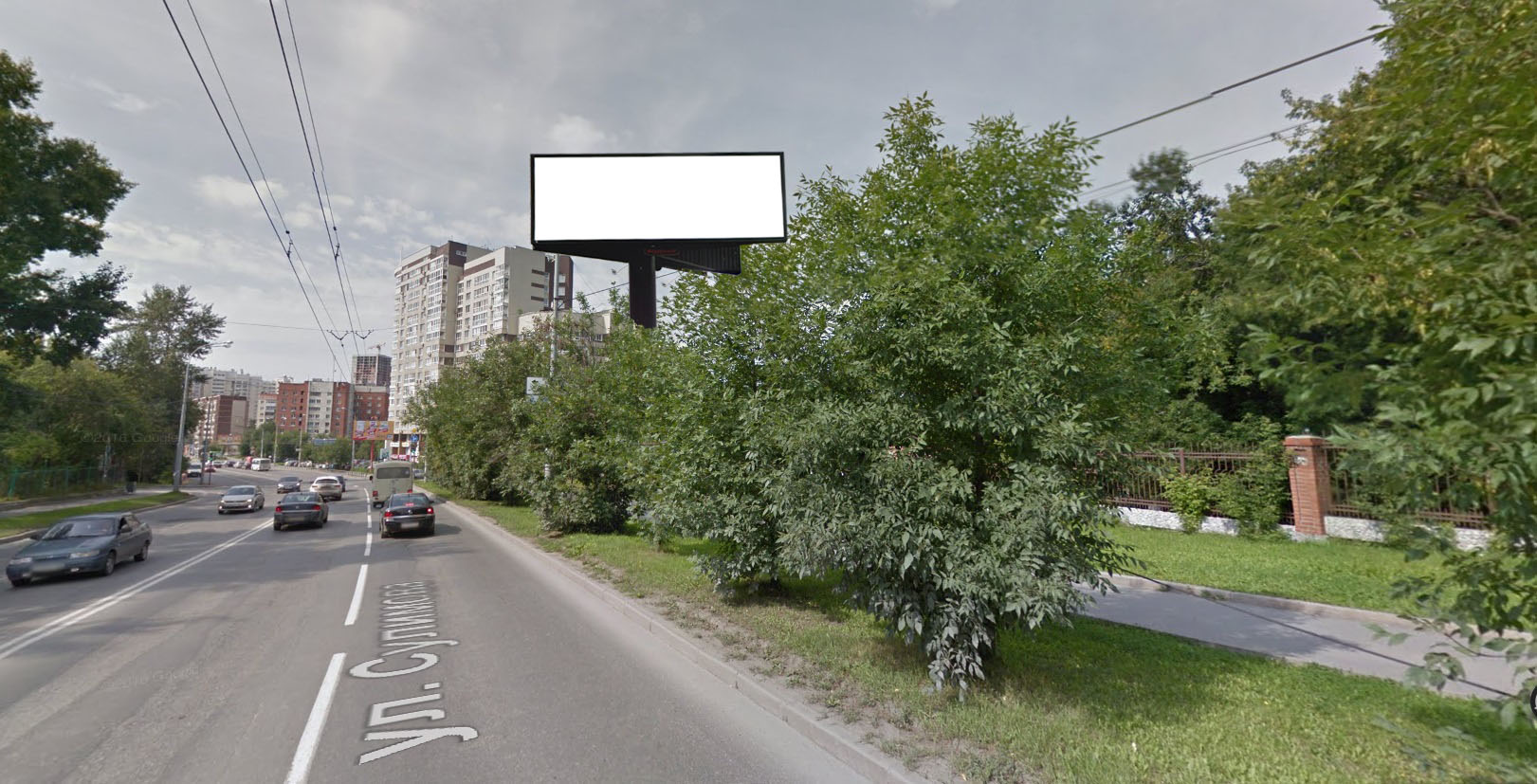 Код местаАдресТип*ВидПлощадь информационных полей, кв. мРазмеры, м (высота, ширина)Количество сторон70ул. Челюскинцев / ул. Бориса Ельцина (у дома № 1а)1Суперсайт (щит)15015х52Код местаАдресТип*ВидПлощадь информационных полей, кв. мРазмеры, м (высота, ширина)Количество сторон71ул. Челюскинцев/набережная Рабочей молодежи (у дома № 45)1Суперсайт (щит)9612х42Код местаАдресТип*ВидПлощадь информационных полей, кв. мРазмеры, м (высота, ширина)Количество сторон442ул. Билимбаевская, 151Суперсайт (щит)15015х52Код местаАдресТип*ВидПлощадь информационных полей, кв. мРазмеры, м (высота, ширина)Количество сторон747ул. Омская, 1041Суперсайт (щит)9612х42